PANEVĖŽIO MIESTO DAILĖS GALERIJAPanevėžio miesto savivaldybės administracijos			2022-02-09 Nr. S22-6(1.15E)Kultūros ir meno skyriuiDĖL PANEVĖŽIO MIESTO DAILĖS GALERIJOS 2021 METŲ VEIKLOS PLANO VYKDYMO ATASKAITOS PATEIKIMOPer 2021 m. Panevėžio miesto dailės galerija planavo įgyvendinti 2 projektus. Dailės galerija įgyvendino 3 projektus: projekto (Nr. ENI-LLB-1-021) „Tarpvalstybinė lojalumo programa kultūrai ir turizmui skatinti“ pagal 2014–2020 m. Europos kaimynystės priemonę „Europos kaimynystės priemonės Latvijos, Lietuvos ir Baltarusijos bendradarbiavimo per sieną programa“ vieną iš esminių dalių – XXIII Panevėžio tarptautinį keramikos simpoziumą, projektą „Panevėžio stiklo menininko Remigijaus Kriuko pristatymas tarptautinėje šiuolaikinio meno mugėje ARTVILNIUS‘21“, projektą „Panevėžio šiuolaikinė dailė virtualiai“. Į šiuos projektus buvo įtraukta 17 menininkų. Dailės galerija planavo suorganizuoti 2 tarptautinius profesionaliojo meno renginius. Suorganizavo 1 tarptautinį renginį, kadangi negavus finansavimo neįgyvendintas projektas „Panevėžio tarptautinė fotografijos bienalė „Žmogus ir miestas 2021“. Dailės galerija 2021 m. suorganizavo XXIII Panevėžio tarptautinį keramikos simpoziumą, kuris vyko 2021 m. birželio 14 d. – 2021 m. liepos 2 d. Į simpoziumą buvo pakviesta 10 atrankos konkursą laimėjusių menininkų iš Lietuvos, Latvijos, Baltarusijos. Simpoziumo dalyviai: Katerina Geiduka (Baltarusija), Hanna Miadzvedzeva (Baltarusija), Iryna Shchasnaya (Baltarusija), Una Gura (Latvija), Olga Melehina (Latvija), Liga Skarina (Latvija), Eugenijus Čibinskas (Lietuva), Eglė Čibinskienė (Lietuva), Egidijus Radvenskas (Lietuva), Artūras Stančikas (Lietuva). Simpoziumo metu vyko edukacinės programos, meninė keramikos akcija, simpoziumo dalyvių kūrybos vakarai. Simpoziumo metu menininkai sukūrė 23 keramikos kūrinius, kurie papildė Dailės galerijos profesionaliosios keramikos eksponatų rinkinį. Dailės galerija planavo surengti 18 parodų. Per 2021 m. Dailės galerija surengė 25 parodas: 5 keramikos parodas, 2 tapybos parodas, 10 fotografijos parodų, 1 tautodailės parodą, 5 vaizduojamojo meno parodas, 1 stiklo parodą, 1 architektūrinių projektų parodą. Jose apsilankė 5266 lankytojai. Per 2021 m. Dailės galerija planavo suorganizuoti 2 parodas, bet suorganizavo 5. Suorganizuotos 4 parodos Panevėžio miesto savivaldybėje: paroda „Totoriai Lietuvoje“, skirta 2021 Lietuvos totorių istorijos ir kultūros metams, Algimanto Aleksandravičiaus paroda „Šimtmečiui šimtas“ I, II, III dalys. 2021 m. spalio 15–17 d Panevėžio miesto dailės galerija Lietuvos parodų ir kongresų centre „Litexpo“, XII tarptautinėje šiuolaikinio meno mugėje ARTVILNIUS’21 pristatė panevėžiečio stiklo menininko Remigijaus Kriuko kūrinius.Kadangi dėl karantino keitėsi parodų planas ir anksčiau dėl pandemijos neįvykusioms parodoms surengti prireikė papildomos ekspozicijų erdvės, 2021 m. Dailės galerija neparengė nuolatinės ekspozicijos iš galerijos fondų. Taip pat dėl susidariusios COVID-19 situacijos nebuvo suorganizuota parodų užsienyje.2021 m. Dailės galerija atliko nemokamą apklausą „Panevėžio miesto dailės galerijos lankytojų poreikių tyrimas“. Anketa buvo patalpinta tinklalapyje www.manoapklausa.lt. Apklausoje dalyvavo 157 respondentai. 91,7 proc. respondentų teigiamai įvertino Dailės galerijos siūlomas kultūros paslaugas, neigiamai – 1,9 proc., neturi nuomonės – 6,4 proc.2021 m. Dailės galerija užsakė, kad apklausą „Panevėžio miesto dailės galerijos lankytojų nuomonės tyrimas“ atliktų Panevėžio kolegijos dėstytojai ir studentai. Apklausoje dalyvavo 141 respondentas. 69,5 proc. respondentų gerai įvertino Dailės galerijos pokyčius (kokybės), 30,5 proc. respondentų nemato jokių pokyčių (kokybės).Panevėžio miesto dailės galerija užėmė pirmąją vietą Nacionalinės turizmo skatinimo agentūros „Keliauk Lietuvoje“ inicijuotame Lietuvos turistinių vietovių patrauklumo vertinimo tyrime, muziejų, dvarų, pilių ir kitų lankomų objektų kategorijoje. Tyrimo rezultatuose, be kita ko, pabrėžiama, kad Panevėžio miesto dailės galerija veikia patogiu metu, lankytojams prieinami informaciniai stendai, darbuotojai paslaugiai aptarnauja lietuvių ir anglų kalbomis, vyksta kūrybinės edukacinės programos vaikams. Dailės galerija planavo įgyvendinti 4 naujas rinkodaros priemones. Per 2021 m. Dailės galerija įgyvendino 5 naujas rinkodaros priemones. Sukurtas naujas galerijos „YouTube“ kanalo vizualas. Buvo sukurti ir galerijos kanale rodomi virtualūs panevėžiečių menininkų parodų pristatymai ir edukacinės kūrybinės programos. Sukurtas ir rodomas filmas apie XXIII Panevėžio tarptautinį keramikos simpoziumą. Pradėta įgyvendinti rinkodaros programos I dalis „Panevėžio miesto dailės galerija Nr. 1 tarp Lietuvoje lankomų turizmo objektų“. Imta aktyviau naudoti išorinę reklamą ant galerijos pastato sienų. Įgyvendinta akcija „Paroda – už pusę kainos“. Dailės galerija reklamą apie parodas ir renginius pradėjo talpinti Panevėžio plėtros agentūros tinklalapyje www.panevezysnow.lt.Dailės galerija planavo suorganizuoti 3 renginius miesto viešosiose erdvėse. Negavus finansavimo neįgyvendintas projektas „Panevėžio tarptautinė fotografijos bienalė „Žmogus ir miestas 2021“, todėl 2021 m. Dailės galerija suorganizavo 2 renginius miesto viešosiose erdvėse. Dailės galerija XXIII Panevėžio tarptautinio keramikos simpoziumo metu surengė 2 edukacines programas „Keramika vaikams“ prie Šiaurinės bibliotekos ir prie bibliotekos „Židinys“. 2021 m. Dailės galerija dalyvavo 518-ojo Panevėžio miesto gimtadienio renginių cikle. Bendradarbiavimo pagrindais organizuotas renginys, kuriame užsienio delegacijoms ir svečiams iš kitų savivaldybių pristatyti Dailės galerijos fondai keramikos saugykloje.2021 m. Dailės galerija dalyvavo tarptautiniame renginyje užsienyje. Dailės galerijos skyriaus Keramikos paviljono vedėja – direktoriaus pavaduotoja kultūrinei veiklai Aurelija Seilienė dalyvavo tarptautinėje „online“ diskusijoje „Baltijos šalių šiuolaikinė keramika: šiandien ir rytoj“. Ji pristatė Lietuvos šiuolaikinę keramiką. Diskusiją surengė Taikomojo meno ir dizaino muziejus Rygoje, Latvijoje. 2021 m. Dailės galerija laimėjo miesto įstaigų mastu konkursą dėl tarptautinio renginio Hansa Parlamento simpoziumo ir seminaro organizavimo su Panevėžio prekybos, pramonės ir amatų rūmais. Šiame dviejų dienų renginyje dalyvavo atstovai iš 11 Europos šalių. Renginio pertraukų metu buvo pristatytos Dailės galerijoje veikiančios parodos ir Dailės galerijos fondai keramikos saugykloje. 2021 m. Dailės galerija tęsė bendradarbiavimą su Daugpilio Marko Rothko meno centru ir parengė parodą „Peteris Martinsons. Formos ir linijos“ iš Daugpilio Marko Rothko meno centro kolekcijos. Paroda Keramikos paviljone veikė 2021 m. rugpjūčio 5 d. – rugsėjo 25 d.Dailės galerija planavo sudaryti 4 bendradarbiavimo sutartis, tačiau sudarė 5. Per 2021 m. Dailės galerija sudarė 2 bendradarbiavimo sutartis su Lietuvos kariuomenės Krašto apsaugos savanorių Vyčio apygardos 5-ąja rinktine, Panevėžio apskrities Gabrielės Petkevičaitės-Bitės viešąja biblioteka, Lietuvos meno galerininkų asociacija, Panevėžio muzikos mokykla. Per 2021 m. Dailės galerija su šiais partneriais įgyvendino 5 projektus. Galerija bendradarbiavo su Lietuvos kariuomenės Krašto apsaugos savanorių Vyčio apygardos 5-ąja rinktine rengdama bendrą istorinės atminties akciją, pagerbdami žuvusius laisvės kovų savanorius. Krašto apsaugos savanorių Vyčio apygardos 5-osios rinktinės patalpose eksponuojami kūriniai iš Dailės galerijos meninės fotografijos eksponatų rinkinio. Panevėžio apskrities Gabrielės Petkevičaitės-Bitės viešojoje bibliotekoje eksponuojami kūriniai iš Dailės galerijos profesionaliosios keramikos eksponatų rinkinio. Dailės galerija, bendradarbiaudama su Lietuvos meno galerininkų asociacija, dalyvavo šiuolaikinio meno mugėje ArtVilnius’21. Dailės galerijos parodų atidarymų metu nuolat koncertuoja Panevėžio muzikos mokyklos mokiniai.Dailės galerija planavo parengti 4 edukacines programas, bet parengė 8. 2021 m. Dailės galerija parengė 6 naujas edukacines kūrybines programas vaikams ir suaugusiesiems: „Katino figūrėlės lipdymas II“ (virtuali edukacinė programa), „Žaidimai gamtoje“, skirta Tarptautinei vaikų gynimo dienai, „Šamotinė dėžutė“, „Angelas sargas“, „Linksma muilinė“, „Dekoruotas padėklas“. Parengtos 2 kultūros paso programos: „Šiuolaikinio vartotojo natiurmortas“, „Bareljefinis portretas“. Edukacinėse programose dalyvavo 1023 dalyviai. Dailės galerija pravedė 63 edukacines programas.Dailės galerija planavo suorganizuoti 26 renginius. Per 2021 m. Dailės galerijoje buvo suorganizuota 30 renginių: parodų pristatymai, „Muziejų naktis 2021“, XXIII Panevėžio tarptautinio keramikos simpoziumo meninė keramikos akcija, simpoziumo dalyvių kūrybos vakarai, Pasaulinės fotografų dienos minėjimas, Kultūros ir meno premijų laureatams teikimo ceremonija, skirta Kultūros dienai paminėti, projekto „Vienijantis kūrybiškumo centras – Pragiedrulių sodyba“ pristatymas ir eilė kitų renginių. Renginiuose apsilankė 1917 lankytojų.2021 m. Dailės galerijos kiemelyje vyko pučiamųjų instrumentų festivalio „Dūdų vasara“ koncertai. Buvo surengta 14 koncertų. Koncertuose dalyvavo 2041 klausytojas.2021 m. suskaitmeninti 49 Dailės galerijos fonduose esantys eksponatai iš profesionaliosios keramikos eksponatų rinkinio ir iš meninio stiklo eksponatų rinkinio. 22 suskaitmeninti eksponatai paskelbti Dailės galerijos internetinėje svetainėje https://arspanevezys.lt. Suskaitmenintų ir paskelbtų eksponatų internetinėje erdvėje (galerijos „Facebook“ puslapis, galerijos „Instagram“, galerijos „YouTube“ kanalas) peržiūrų skaičius – 7846.	Per 2021 m. Dailės galerijoje apsilankė 10247 lankytojai.	Per 2021 m. Dailės galerija planavo uždirbti 8,2 tūkst. Eur, uždirbta – 8,3 tūkst. Eur, iš biudžetinių įstaigų gautos pajamos – 1,0 tūkst. Eur.Direktorius									Egidijus ŽukauskasDalia Rapšytė, tel. (8 45) 582 538, el. p. dalia@arspanevezys.lt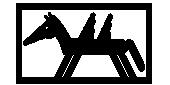 